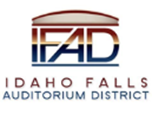 Board of Directors Business MeetingTuesday, January 10, 2023, 7:00 a.m.Location:  Idaho Falls Auditorium District Office/Zoom Videoconferencehttps://us06web.zoom.us/j/836386852961690 Event Center Drive, Idaho Falls, Idaho 83402Room 2416AgendaAction Item - Call to Order Action Item – Accept Agenda Action Item - Accept the Consent Agenda Meeting Minutes – 12-13-22 Review of Payables/FinancialsDiscussion Item –Public Comment (Any member of the public is welcome to take three minutes and share concerns or questions with the Board).Action Item – Lease purchase of a second ice resurfacer paid by sponsorship funds Discussion Item –Receive a punch list update from Mike Clements of Bateman Hall and Ken Wheadon of CRSA.Discussion Item – Presentation from Tracy Scott on constructing a wall cabinet that displays the 50 plus years of Idaho Falls Hockey history.Discussion Item – FY2022 TRT Revenue breakdown.Discussion Item – Next steps for the IFAD Foundation and formation of Board of Directors.Discussion Item – Event selection. How are events selected for Hero Arena at the Mountain America Center?  Discussion Item – Patron parking for events and process for addressing problems.  Report and UpdatesDiscussion Item – Update from Erik Hudson and Kevin Bruder on Hero Arena at the Mountain America Center operations.Discussion Item – Update from Kevin Greene on Spudkings Hockey.Discussion Item - Executive Director Report Fundraising State Tax Commission Reports IFAD Naming PlaqueAction Items Discussion Item - Legal Report     Calendar and AnnouncementsUpcoming IFAD Meeting – Next Meeting on January 24, 2023Discussion Item - Announcements and Minor Questions Discussion Item - Agenda Items for January 24, 2023, meetingPosted on or before 7:00 a.m. on January 8, 2023